第三单元 走向未来的少年第五课 少年的担当 5.1走向世界大舞台教学目标知识目标1.懂得走向世界离不开父母的引领。2.理解我们走向世界的形式是多样的。3.知道走向世界的做法。4.知道我们要为世界添光彩的原因。5、正确把握我为世界添光彩的具体做法。能力目标1.通过学习，掌握走向世界的一些具体做法，以便将来更好地与国外人员交流、交往。2、提高对个人与世界关系的认识水平和能力，增强个人与不同人交流、交往的能力，懂得要为世界作贡献需要个人付出各种努力。情感、态度与价值观1.热爱父母，感谢父母帮助我们认识世界、探索世界。2、积极参与社会实践活动，培养实践创新能力，增强为国家乃至世界承担责任的使命感和责任感。3、全面提升个人素养，增强人文底蕴，树立科学精神，增强社会责任感。重点难点。1、怎样走向世界。2、如何为世界添光彩(具体做法)。难点为世界添光彩的具体做法。课前准备  教师准备:精心准备和制作教学相关情景幻灯片。认真备课。学生准备:1.搜集走向世界的一些图片。2.提前预习新课。教学基本过程讲授新课一、故事导入，场景激趣1957年11月17日，莫斯科大学，数千名中国留苏学生和实习生从四面八方来到这里，期盼毛主席的接见。下午6时许，当毛主席和邓小平、彭德怀、乌兰夫、杨尚昆、胡乔木等领导人出现在莫斯科大学的大礼堂时，全场沸腾，欢声雷动。毛主席高兴地走到讲台的前沿和两端，频频向大家招手致意。毛主席一开头就对留学生们说:“"界是你们的，也是我们的，但归根结底是你们的。你们青年人朝气蓬勃，正在兴旺时期，好像早晨八九点钟的太阳。希望寄托在你们身上。”他还教导同学们说:“青年人应具备两点，一是朝气蓬勃，二是谦虚谨慎。”教师总结:伟大领袖毛主席说世界是属于我们的，我们要勇敢地走向世界、拥抱世界。今天我们一起来学习和了解怎样走向世界，以及走向世界的过程中如何为世界添光彩。问题导读，新知探讨(一)多彩世界中的我1，走向世界离不开父母的引领教师在多媒体展示个人交往范围变化幻灯片，教师也可安排学生阅读教材第54页“运用你的经验”。教师提出问题:谈谈你的交往范围有什么变化?教师总结:从我们出生在家庭的那一刻算起，我们就在父母的引领下，开启了认识世界的第一扇窗，迈出了探索世界的第一道门。然后才是我们走出家门，步入学校，逐步融入社会，走向更加广阔的世界。2.走向世界的形式是多样的教师安排学生阅读教材第 55 页“探究与分享”，思考:(1)你有类似的经历吗?如果有，请与同学们分享。(2)我们走向世界的形式还有哪些?教师在学生回答基础上做出小结。教师总结:(1)有类似经历的同学很多。大家可以互相分享。(2)我们走向世界的形式除了与外国网友交流、访学、国外旅游外，还有与学校外教交流、参加夏(冬)令营、进行培训研学、参与科技文化交流等。【知识拓展】宅男宅女“宅男”“宅女”是新兴的网络语言。一般大众所说的“宅男”“宅女”主要指长期足不出户的人，但又混入了许多不同概念，褒贬因人而异。一般大众对于作形容词或动词的“宅”通常理解为足不出户，进而所说的“宅男”“宅女”是个笼统模糊的概念，所指范围广泛，较为普遍的判断标准仅为长期足不出户，但与人面对面交往较少、看似生活圈狭小，或没有工作在家待业，或有工作但在工作之余很少外出，以及一些居家就业者(比如在自家开设网店的人)皆被一般大众划为此类。(二)我为世界添光彩1.我为世界添光彩的原因【过渡语】“宅男”“宅女”脱离了现实生活中的与人交往,久而久之，形成自我封闭。将自己与他人、与社会、与世界隔绝起来，不利己获得自身成长的力量。因此我们要不断走进社会、走向世界，我们要为世界添光彩，活出生命的价值和意义。那么我们为什么要为世界添光彩呢?教师安排学生阅读教材第 56 页到 57 页内容，请学生归纳总结。教师在学生回答基础上做出小结。教师总结:(1)我们与丰富多彩的世界紧密相连，始终与这个世界彼此互动，同呼吸。共命运。每个人都是这个世界中的一员，所做的事都有可能对世界发展产生影响。2、我为世界添光彩的做法教师安排学生阅读教材第 57 和 59 页内容，提出问题:我们怎样为世界添光彩?教师在学生回答基础上做出小结。教师总结:(1)我们要从普通的事做起，通过自身的努力为人类发展和世界进步贡献智慧和力量。(2)我们要适应世界发展趋势要求，全面提升个人素养:不断丰富知识储备，增强人文底蕴;树立科学精神，掌握科学思维方法;增强社会责任感，学会观察、思考各种社会现象，积极参与社会实践活动，培养实践创新能力。三、课堂小结毛主席说:“世界是你们的，也是我们的，但归根结底是你们的。”这一教导激励了一代又一代中国青年。作为正在成长、即将初中毕业的我们将会很快走向世界、拥抱这个世界，为此需要我们更加珍惜现在的学习时光，努力学习科学文化知识，掌握更多的本领，才能真正为世界增添光彩!5.2少年当自强【教学目标】情感、态度与价值观目标关心国家的前途和命运，培养爱国主义情怀，肩负民族振兴的使命。积极向国际社会传播中国声音、讲好中国故事、展现中国风貌。能力目标能结合所学知识分析相关的事例，认识到青少年的责任和使命，增强忧患意识，积极为推动人类共同发展作贡献。知识目标知道青年兴则国家兴，青年强则国家强；了解如何选择自己的未来理想；知道培养爱国主义情怀的重要性；了解青少年走向世界应做好的准备。【教学重点、难点】教学重点青少年的前途和命运和国家民族的未来紧密相连突破方法通过运用古今中外自强人物的事例，帮助学生深刻、全面理解青年兴则国家兴，青年强则国家强的道理。教学难点青少年如何传播中国声音突破方法:通过设置漫画、时政资料等情境，引导学生掌握走向世界的素质和能力。【教法与学法导航】教法情境教学法、合作学习法、自主感悟法。学法小组合作探究法【教学准备】教师准备收集和自强相关的事例，整理材料，设置情境及问题，制作多媒体课件。学生准备收集和自强有关的历史资料。【教学过程】一、导入新课“两弹元勋”邓稼先在上中学时，深受爱国救亡运动的影响，在北平沦陷后秘密参加抗日聚会。17岁那年，他考入了西南联合大学物理系。1947年，他考取了留美研究生，并用不到三年的时间，获得了博士学位。1950年8月，邓稼先历尽艰辛，启程奔向新中国的怀抱。1938年秋，邓稼先告别了妻子和两个孩子，秘密主持原子弹的研制工作。1964年10月16日，中国自行研制的第一颗原子弹爆炸成功！1967年6月17日，中国第一颗氢弹爆炸成功。61岁时，邓稼先罹患重病回到了北京。在病床上，他对看望他的人说得最多的话就是：“你们快去工作吧，别让那些国家把我们中国落得太远了。”思考：从邓稼先的身上，你能看到哪些优秀品质？这些品质对你的个人成长有什么重要意义？学生自由讨论.教师提示：个人的命运与国家的命运息息相关，个人的未来与民族的未来紧密相连。我们青年一代有理想、有本领、有担当，国家就有前途，民族就有希望。二、新课讲授（一)少年强中国强▲活动一：故事分享张海迪1955年出生在山东半岛文登县的一个知识分子家庭里。5岁的时候，胸部以下完全失去了知觉，生活不能自理。医生们一致认为，像这种高位截瘫病人，一般很难活过27岁。在死神的威胁下，张海迪意识到自己的生命也许不会长久了，她为没有更多的时间工作而难过，更加珍惜自己的分分秒秒，用勤奋的学习和工作去延长生命。她在日记中写道：“我不能碌碌无为地活着，活着就要学习，就要多为群众做些事情。既然是颗流星，就要把光留给人间，把一切奉献给人民。”1970年，她随带领知识青年下乡的父母到革县尚楼大队插队落户，看到当地群众缺医少药带来的痛苦，便萌生了学习医术解除群众病痛的念头。她用自己的零用钱买来了医学书籍、体温表、听诊器、人体模型和药物，努力研读了《针灸学》《人体解剖学》等书。为了熟悉针灸穴位，她在自己身上画上了红红蓝蓝的点儿,在自己的身上练针体会针感。功夫不负有心人，她终于掌握了一定的医术，能够治疗一些常见病和多发病，在十几年中，为群众治病达1万多人次。思考：你从张海迪的故事中得到哪些启示？提示：青年兴则国家兴，青年强则国家强。青年一代有理想、有本领、有担当，国家就有前途，民族就有希望。我们这一代青少年必将肩负起实现“两个一百年”奋斗目标的重任，成为国家的栋梁。▲活动二：选择自己的未来理想学生阅读教材“探究与分享”思考：说明他们的人生道路有哪些不同，他们身上有哪些共同点。青少年如何选择自己的未来道路？教师强调：青少年的责任是时代赋予的，不同的历史时期有不同的责任。每一代青少年都有自己的际遇和机缘，都要在自己所处的时代条件下谋划人生、创造历史。我们正处在追逐梦想、实现梦想的新时代，实现中华民族伟大复兴的中国梦，需要一代又一代有志青少年接力奋斗，我们必将站到时代的潮头。我们要坚定理想信念，志存高远，脚踏实地，勇做时代的弄潮儿，努力在实现中国梦的伟大实践中建功立业，创造自己精彩的人生。（二）青少年的情怀与抱负▲活动三：培养爱国主义情怀1.名言欣赏。先秦|修身齐家治国平天下。——儒家（三国）鞠躬尽瘁，死而后已。一一诸葛亮（宋）位卑未敢忘忧国，事定犹须待阖棺。一陆游{明）保天下者，匹夫之贱与有责焉耳矣。一一顾炎武（民国}吾人以一隅而抗全局，明知无望，然与其屈膝而生，毋宁断头而死。思考：你从以上名言中读出了怎样的情怀？在经济全球化背景下，这种情怀是否发生了变化？变与不变的原因是什么？学生分组讨论。教师总结：我们要传承、弘扬中华民族的优秀传统文化，增强爱国情感，弘扬民族精神和时代精神，践行社会主义核心价值观，并将其转化为自己的情感认同和行为习惯，做有自信、懂自尊、能自强的中国人，成为中华民族的栋梁。2.探究与分享。将来，如果让你和这些中国青年一样，有机会参与某国际大会并发挥作用，从现在起，你要做哪些方面的准备？教师总结：走向世界的中国青少年需要了解人类文明进程，积极关切人类问题和世界局势，掌握相应的知识，在与世界各国青少年交流中提高我们的影响力。同时，要有忧患意识、居安思危，在世界复杂多变的环境中提高改变世界的素质和能力。▲活动四：积极走向世界一一传递中国声音、讲好中国故事、展现中国风貌学生阅读教材“探究与分享”。思考:上述内容反映了什么变化?它说明了什么?提示：“国之交在于民相亲”，民相亲要从我们做起，我们要尊重差异、理解不同、包容多样文化，向国际社会传递中国声音、讲好中国故事、展现中国风貌，成为连接中国与世界的纽带，承担起推动人类共同发展的责任三、课堂总结通过本节课的学习，我们知道了个人的前途和命运与国家、民族的未来紧密相连。我们这一代青少年要坚定理想信念，志存高远，脚踏实地，努力在实现中国梦的伟大实践中建功立业。走向世界的中国青少年要向国际社会传递中国声音、讲好中国故事、展现中国风貌，承担起推动人类共同发展的责任。【板书展示】一、少年强中国强1.青年强则国家强2.选择自己的未来理想二、青少年的情怀与抱负1.培养爱国主义情怀2.走向世界，推动人类共同发展少年当自强【课堂作业】1.少年当自强。个人的命运和未来与国家民族的未来紧密相连。下列体现自强的名言警句有①天行健，君子以自强不息②生于忧患，死于安乐③胜人者有力，自胜者强④所贵勇者,为其行义也A.①②③B.①②④c.①③④D.②③④2.五四青年节到来之际，中共中央总书记、国家主席、中央军委主席习近平来到中国航天科技集团公司中国空间技术研究院，参加“实现中国梦、青春勇担当”主题团日活动，同各界优秀青年代表座谈并发表重要讲话，代表党中央向全国广大青年致以节日问候。强调，青年最富有朝气、最富有梦想。广大青年要坚定理想信念，练就过硬本领，勇于创新创造，矢志艰苦奋斗，锤炼高尚品格，在实现中国梦的生动实践中放飞青春梦想，在为人民利益的不懈奋斗中书写人生华章。对此说法有误的是A.青年兴则国家兴，青年强则国家强B.青年一代有理想、有本领、有担当，国家就有前途，民族就有希望C.每一代青少年都要为实现中华民族伟大复兴的中国梦接力奋斗D.青少年的责任是完成自己的学习任务3.“位卑未敢忘忧国，事定犹须待阖棺。”当代青少年要培养爱国主义情怀，应该做到①传承、发扬中华民族的优秀传统文化②弘扬民族精神和时代精神③增强爱国情感④践行社会主义核心价值观4.巴黎气候变化大会中，在“中国角”活动的中国青年代表团积极参与国际气候谈判。从哥本哈根到巴黎，中国青年的环保行动从未停止。如果让你有机会参与某国际大会并发挥作用,你要从哪些方面做准备①了解人类文明进程，积极关切人类问题和世界局势，掌握相应的知识②在与世界各国青少年交流中提高我们的影响③要有忧患意识、居安思危④在世界复杂多变的环境中提高改变世界的素质和能力B.①②④c.①③④D.①②③④AD②③参考答案：1.A  2.D  3.C  4.D【教学反思】本节内容通过具体的事例，引导学生认识到青年兴则国家兴，青年强则国家强。相关事例由学生课前收集，通过小组合作的方式学习，调动学生学习的主动性。给学生足够的时间,使之对具体事例与教材理论之间的关系形成理解。引导学生积极走向世界，传递中国声音、讲好中国故事、展现中国风貌，承担人类共同发展的责任。第六课 我的毕业季 6.1学无止境教学分析【教学目标】【重点难点】教学重点：坦然面对学习压力。教学难点：坚持在实践中学习。教学过程一、导入新课近年来，人工智能不再局限于科技领域与商业应用，越来越多的人工智能产品落地开花，走入人们的日常生活，为人们的衣食住行带来便利。在河北省雄安新区，“无人超市”正式运营。顾客通过刷脸进店，商品上的价签都含有电子芯片，可以完成自动识别、自动结算。在北京国际园书城，占地30平方米的“新华生活+24 小时无人智慧书店”是北京24小时无人值守的智慧书店。在上海松江，无人驾驶清洁车亮相于此。从表面上看，它与普通的环卫清洁车并没有太大区别，但每天凌晨，车队会启动自动苏醒作业，从停车位缓慢出发进行清扫。自 2017 年“人工智能”首次出现在政府工作报告后，连续几年被写入报告。人工智能的进步与发展警示着我们要学无止境，必须树立终身学习的理念。二、新课讲授目标导学一：积极面对当下的学习（一)产生学习压力的原因和缓解压力的方法1.材料展示：网友留言材料一：高考前一天半夜起来上厕所，回房间时看见老爸偷偷摸摸地跪拜祈福，还磕头。后来爸爸说不敢磕太响怕被妈妈听到，又怕磕的不响不够诚意。材料二：我高考的时候告诉我妈不要刻意去接我，让我平静地考完，考完第一科，出校门就看见我妈站在马路对面的台阶上张望。她没看到我过来，我走到她面前时，听见她跟一个阿姨说：“我闺女说不让我接她，我赶紧走了，我怕地看见我。”2.教师提问：阅读材料并结合教材 “探究与分享”：遇到学习压力怎么办。回答下列问题：(1)你如何看待小清的做法?(2)在考试来临前，你会出现哪些情绪?为什么会产生这些情绪?它们会对你产生哪些影响?（3)如果产生了学习压力，缓解这些压力，你有什么经验？(4)对比教材小清的经历和网络留言，你有哪些感受?我们该如何和父母度过这段特殊的时期?提示：(1)面对学习压力需要调整自己的心态。(2)学生讨论回答。教师引导学生正确看待这些情绪，分析情绪产生的原因并对情绪进行疏导。（3)①转移注意力：听舒缓的音乐、和同伴打球、慢跑、和家人聊天等：②保持身体放松：放空自己、深呼吸：③自我暗示：我是最棒的、我能行：④保持适度紧张：学会与紧张和焦虑的情绪和平相处。(4)学生结合自己的经历回答。3.教师讲述：几个月后我们就要面临人生中一次重要的考试——中考，也许我们觉得压力很大，时常感到担心、紧张、焦虑，也会不知所措。但是，在这场考试中父母默默接受了我们所有紧张、焦虑、烦躁的情绪，他们依旧不动声色地关切和陪伴着我们。虽然上考场考试的是我们，但是陪考的父母有时候比我们还紧张。4.小结：九年级除了学习新的知识，还要对以往学习进行总结梳理，这对我们的学习方法、学习能力和学习品质提出了更高的要求。在这个阶段，我们还要迎接升学、就业的挑战。这时，有一些学习压力，感到担心、紧张、焦虑，是一种正常心理现象，我们要坦然面对。(二)在学习中实现个人成长与发展人类正是通过学习来增长知识、提高本领，并在创新中不断进步的。学习对青少年来说既是权利，也是责任和义务，更是适应未来社会需要所必备的一种能力。因此，学习应该成为我们的一种生活方式。目标导学二：在实践中学习（一)坚特在实践中学习 重视社会实践活动1.活动：小实验实验一：飞行的塑料袋思考：在没有风吹的情况下，塑料袋为什么会在天上飞行？材料：塑料袋(轻便的）、吹风机 1个操作：打开塑料袋，倒置。将吹风机伸入塑料袋，并打开热气开关。几秒钟后，关闭吹风机并享开。松开手，塑料袋会飘起来。原因：热气轻，向上升，使塑料袋也向上升。当空气受热并且上升时，热气便通过“对流”向上运动。实验二：空中跳动的乒乓球思考：吹风机朝上方，对着乒乓球吹风，你认为乒乓球会被吹走吗?材料：乒乓球1个、吹风机 1把操作：用一只手握住吹风机，另一只手将球放在吹风机的上方。开动冷风或热风吹动乒乓球。原因：吹风机朝上对着乒乓球吹，由于力的平衡作用，乒乓球不会被吹走，而是浮在空中跳动。思考：上面的两个小实验是哪个学科的知识内容？对应的理论知识是什么？从实验中我们可以得到哪些启示？提示：物理。第一个是密度，第二个是二力平街。实践出真知。2.教师讲述：书本里的知识很多都是理论学习，理论知识来源于客观实际。只有既熟知理论，又能够灵活地运用到实际生活中，才能提高我们认识世界，改造世界的能力。青少年随着生活范围的扩大会遇到越来越多的困惑，要在实践中逐步解决，以促进自身的发展和提升。3.教师提问：阅读教材 “探究与分享”：关于学习的困感。你如何评价几个同学关于学习话题的讨论。观点一：大学毕业也未必就能有好的未来；观点二：大学没毕业的比尔•盖茨也获得了成功；观点三：学习的途径并不是单一的。提示：观点一：在国际间交流越来越频繁的情况下，我们不仅需要在学校里学习，还需要在实践中、生活中学习。只有具备持续学习的意识和能力，才能更好地适应这个瞬息万变的世界，才能担负起时代的重任。观点二：大学没毕业的比尔•盖茨离开学校并不是中断学习，而是在生活中向他人学习，在实践中学习。观点三：学习是一个长期的过程，学校学习只是其中的一个阶段，因此，我们始终不能停止学习的步伐，要在生活和工作中学习，主动服务社会。4.教师讲述：实践出真知，我们不仅要重视书本知识的学习，还要坚持在实践中学习，积极参加各类社会实践活动，增强问题意识，培养研究能力，努力做到知行合一。（二)树立终身学习的理念材料展示：手机现已成为人们工作生活的必需品。信息传递、网络阅读、在线购物、掌上办公，都离不开手机。一旦手机电池显示只剩 20%电量，很多人心里就会产生急切寻找电源的冲动：一旦手机电量只剩10%，亮了“红灯”，很多人就会陷入一种“恐慌” 状态。思考：(1)想一想为什么手机电量少了，人们会陷入一种“恐慌” 状态？（2)手机充电就如同人 “充电” ，“满格的电量”才能让我们在工作和学习中游刃有余。在信息爆炸的时代，知识更新周期缩短，我们怎么才能持续“充电"?提示：(1电量是手机的动力和支摔，手机没有电或者关机，人们的工作生活就会陷入无序的状态。(2)主动学习；及时调节自己的学习方式：坚持不懈：培养敏感性等。三、课堂总结通过这节课的学习，我们知道了九年级学习的特点，正确认识了学习压力，掌握了应对学习压力的方法，提高了对学习的认识，知道了要树立起终身学习的理念：同时明白了实践出真知的道理，知道了学习不仅仅在学校，在我们的生活、工作中都能够学习，逐步养成主动学习、不断探索的习惯，增强自我更新、学以致用的能力。板书设计积极面对当下的学习高度重视，积极投入坦然面对学习压力相伴而行的生活方式在实践中学习在生活和工作中学习积极参加社会实践活动养成主动学习、不断探索的习惯教学反思本节课学习了两个方面的内容，一是积极面对当下的学习，知道了九年级学习的不同特点，结合自己的实际分析学习压力，找到应对学习压力的方法：明确了学习对青少年来说既是权利，也是责任和义务，更是适应未来社会需要所必备的一种能力，二是在实践中学习，重点是要利用好教材中的“探究与分享”材料，引导学生积极参与讨论，得出正确的结论，提高学生的认识。 6.2多彩的职业一、教学目标　　情感、态度与价值观目标：初步了解国家发展、民族振兴需要各种各样的职业；树立正确的择业观和增强爱岗敬业的意识，增强社会责任感，懂得在工作中服务社会，实现人生价值。努力学习，提高各方面素养，为精彩的明天做好准备。　　能力目标：掌握进行职业生涯规划的基本方法，学会综合考虑自身、环境、社会需要等各种因素，用发展的观点进行职业生涯规划。明确自己学习努力的方向，学会积极应对时代变化所带来的各种机遇与挑战；运用搜集、处理、分析信息的方法，了解身边不同职业的特点和入职条件，理性对待职业要求，积极适应当今社会。　　知识目标：了解现代社会中的职业，知道做好职业准备的原因和如何做好职业准备；知道除传统就业方式外，还可以选择自主创业或自谋职业；认识敬业精神的重要性，明确敬业精神包括的内容。　　二、教材分析　　（一）课标要求　　“我与国家和社会”“积极适应社会发展”中“了解不同劳动和职业的特点及其独特价值，做好升学和职业选择的心理准备”。　　（二）教学内容分析　　本框引领学生树立正确的择业观和增强爱岗敬业的意识，增强社会责任感，懂得在工作中服务社会，实现人生价值。培养自己脚踏实地、勤勤恳恳、刻苦钻研、精益求精、不断创新的敬业精神。明确应该努力学习，提高各方面素养，为精彩的明天做好准备。　　（三）教学重点难点　　教学重点：用发展的观点进行职业生涯规划。　　教学难点：在职业规划中，将个人命运与国家命运相结合，实现人生价值。　　三、学情分析　　九年级，意味着结束，也意味着开始。每位同学需要面临自己人生发展过程中首次重要的抉择：升学还是到法定年龄去就业；即使升入高中，也需要对未来做好职业规划与准备。　　生活中，初中生对各种职业及其入职要求并不清晰，不能对自己的未来职业有明确的规划。同时，在同学们的职业规划中，更多的关注自己的兴趣、爱好。需要引领学生将自己的人生规划与国家、社会的发展相适应，承担更大的社会责任，从而最大限度的实现人生价值。同时，帮助学生知道，从事一个职业不一定都是自己喜爱的，只要热爱本职工作，脚踏实地、勤勤恳恳、刻苦钻研、精益求精、不断创新，就能为社会做出自己的贡献。帮助学生系好人生第一粒扣子，需要对其进行学业指导、职业引导、人生向导，　　四、教学过程　　导入新课：　　“猜猜看”以下描述的是什么职业？　　（1）通过直播，试穿各种衣服以及即时互动，让女性选购到称心也很搭的衣服。要求懂得穿搭知识，有较强的沟通能力和应变能力。　　（2）体验酒店的服务、环境、卫生、价格、餐饮等多个方面，比如床垫软硬、空调冷暖、网速快慢、下水道是否畅通、淋浴水流是否过大等等，调查后根据客观的体验结果写成报告，供酒店客人参考。要求应聘者具有敏锐观察力与感受力，热爱旅游，乐于分享所见所闻。　　你还知道或者喜欢哪些职业，把这些职业的特点和要求介绍给大家。　　我们即将初中毕业，未来会从事某一种或多种职业，承担社会分工中的不同角色。在走向未来的征程中，我们应该做好职业准备，规划好自己的职业生涯。　　讲授新课：　　目标导学：一职业准备　　（一）做好职业准备的原因　　材料展示：啃老族是指一些不升学、不就业、不进修或参加就业辅导，终日无所事事的族群。“啃老族”并非找不到工作，而是主动放弃了就业的机会，赋闲在家，不仅衣食住行全靠父母，而且花销往往不菲。“啃老族”年龄都在23—40岁之间，并有谋生能力，却仍未“断奶”，得靠父母供养的年轻人。社会学家称之为“新失业群体”。　　思考：“啃老族”主要欠缺的是什么？　　同学交流、分享感悟。　　师生共识：缺乏自立能力和责任感，对自己、对他人、对社会均不负责。个人从事一定的职业，是社会分工的要求，也是个人为社会作贡献、实现人生价值的基本路径。国家发展、民族振兴需要各种各样的职业。　　（二）职业准备的方法　　阅读教材第74页“探究与分享”。　　教师提问：小王、小李的故事给你什么启示？　　学生分组讨论回答。　　师生共识：做好职业准备，进行职业选择，要考虑自己的`兴趣爱好，明白自己想做什么；要把握自己的个性特长，清楚自己适合做什么；要结合自己的能力和经验，思考自己能够做什么。　　（三）经济全球化给我们带来更多的就业机会和挑战　　材料一：阅读教材P76“探究与分享”。　　材料二：《国务院关于加快培育和发展战略性新兴产业的决定》将七个产业列为现阶段的重点发展对象，包括节能环保、新一代信息技术、生物、高端装备制造、新能源、新材料和新能源汽车七个产业。　　教师提问：对比材料一和材料二，列举过去已经消失的职业，猜测未来可能消失行业，说说为什么有些职业会消失，新的职业会产生？　　师生小结：（1）在经济全球化时代，科学技术突飞猛进，各国之间的联系愈益密切。社会分工逐渐细化，引起传统职业的变革和新兴职业的兴起。（2）将为我们提供更多的职业选择机会，同时，也对人才素质提出了更高的要求。我们要顺应时代的变化，抓住机遇，做好多方面的准备，努力提升自身素质，迎接未来世界的挑战。　　目标导学二：敬业精神　　（一）每种职业都承担一定的社会责任　　材料展示：《大国工匠——胡双钱》他是中国商飞上海飞机制造有限公司高级技师胡双钱，现任数控机加车间钳工组组长，被人称为航空“手艺人”。胡双钱至今工作了37年，生产了数十万个飞机零件，从没有出现过任何差错，因为从无差错，他连续13年获得厂里“质量信得过岗位”，享受到产品免检的待遇。在中国民用航空工业生产一线，很少有人能比他更有发言权。当谈及“工匠精神”，胡双钱认为，所谓工匠精神就是工匠的良心，飞机关乎乘客生命，飞机零部件制造绝不能出差错，%和100%是天壤之别，是生与死的差别。这时台下响起了热烈的掌声。　　教师提问：胡双钱故事启示我们应该怎样对待自己的工作？　　归纳总结：每种职业都承担一定的社会责任，每个工作岗位都有相应的岗位职责要求。国家对职业行为有法律规范要求，社会对职业行为有道德要求。　　人的一生多数时间在工作中度过，在工作中服务他人、服务社会。一个人只有热爱自己的职业，才能全身心、富有激情地投入工作，创造出物质财富和精神财富。劳动创造价值，只有热爱本职工作，脚踏实地、勤勤恳恳、刻苦钻研、精益求精、不断创新，才能成就一番事业，实现自己的人生价值。　　（二）培养兴趣，爱岗敬业　　1.材料：胡双钱从小就喜欢飞机。小时候，为了看飞机，他不惜从家步行两个多小时到大场机场附近，躲在跑道边的农田里看飞机起落。炎炎夏日，他常常被水沟边的蚊虫叮得满身是包。　　胡双钱技校毕业后进入上飞公司。一进门，学钣铆工的他就被分配到专业不对口的机加车间钳工工段。一些人走掉了，可老实憨厚的胡双钱选择了留下。　　2.阅读教材第78页“探究与分享”。　　教师提问：　　（1）对比材料一和材料二，胡双钱在一个岗位上一干就是37年，而小李频繁跳槽，你如何评价他们的行为。　　（2）小组讨论：为了兴趣，是否应该跳槽？　　学生分组讨论回答。　　归纳总结：兴趣往往需要在实践中发现、培养，兴趣也会随环境、条件的变化而改变。在未来的工作中要处理好职业与兴趣的关系，在工作中培养兴趣，履行好工作职责，爱岗敬业。　　五、课堂总结　　通过这节课的学习，我们知道了职业准备的有关知识。包括做好职业准备的原因、如何做好职业准备、就业的机会和挑战等；也了解了敬业精神的有关内容，知道了每种职业都有相应的职业要求，我们要珍惜大好青春年华，从现在开始，努力学习，提高各方面素养，为精彩的明天做好准备。第七课 从这里出发 7.1回望成长【目标定位】一、教学目标二、 重点难点1.重点：结束与开始。2.难点：收获的季节。【 课堂设计 】一、情景导入教师可以设置以下情景导入：多媒体播放人生选择的歌曲：《无名小路》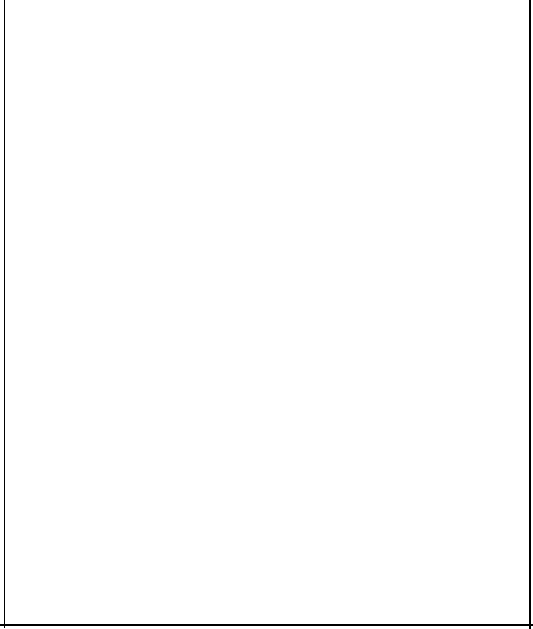 学生讨论：每当你伫立在岔路口时，你会是一种什么样的心情?你是否曾经遇到过多种多样的选择?教师点拨归纳：生活充满选择，在多种多样的选择面前，我们应如何去做?这是我们这节课要探究的问题。二、 教学过程1.收获的季节活动一：我的成长树初中生活即将过去，让我们一起来进行反思。三年来，你在学校生活中收获了什么？其中对你影响最大的是什么?请在下面的个人成长树上填上“果实”名称，并与同学分享。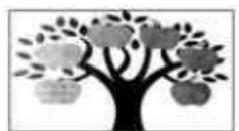 或长柯学生：自我反思并分享。归纳：初中三年来，我们丰富了学识，学会做事做人，结交真挚友谊，坚持与德并进、与法同行，逐步树立全球视野，勇于担当。活动二：小记者采访采访提纲：回顾昨天，你有哪些美好回忆?又有哪些遗憾?认识今天，你学会了哪些知识?具备了哪些能力?还有哪些不足?展望明天，面对着缺憾和不足，你打算怎么做?有人说，结果比过程更重要。回顾三年初中生活，你怎样看待这个问题?(设计意图：通过小记者采访，让学生参与课堂活动，锻炼学生的表达能力，同时让学生学会认识自我、战胜自我，明确过程的重要性。)学生记者随机采访学生。教师归纳：我们的社会在不断前进，人的成长也是持续终身的。相信“今天的我一定会胜于昨天的我，明天的我一定会优于今天的我”。让我们做更好的自己，努力实现自我超越!2.结束与开始活动三：故事明理多媒体展示寓言故事：场院上， 一头毛驴要吃草，毛驴左右两边各放着一堆青草，岂料，毛驴犯了难，先吃这一堆还是先吃那一堆呢?毛驴在犹豫不决中饿死了。设问：毛驴饿死的原因是什么?生：思考回答。归纳：人的一生充满选择。我们应学会慎重选择。活动四：黄小舟的困惑多媒体出示材料：黄小舟是九年级学生，他成绩一般，擅长绘画，绘画多次在全国大赛中获奖。在升学考试前，他对未来道路的选择感到十分迷茫，请你帮他作出正确选择。黄小舟想：毕业了，怎么这么多苦恼呀?我该怎么办呢?师生总结：在进行选择之前，要综合考虑各方面的因素。面临重大选择时，要了解周围人的意见是什么，自己内心的愿望和想法又是什么，慎重作出选择。父母的理解支持。但他不知道究竟有哪些培养学生艺术才能的学校。黄小舟该怎么办呢？师生总结：弄清自己的真实的需要，多方面收集信息。师生总结：要学会辨别、筛选信息。黄小舟考虑的两个方面的情况是指什么?师生总结：要考虑目标的重要性以及实现的可能性。对黄小舟的这种心态你是怎么看的?你曾经有过类似的感到困惑的选择经历吗?你当时是怎样处理的?师生总结：科学选择的方法和策略是多种多样的。世界上没有十全十美的选择，任何选择都会带来相应的后果和责任，要学会选择，勇于承担责任，做自己的主人。课堂小结进入初中以来，我们努力学习，不断完善自我。在面对人生的选择时，我们要脚踏实地，科学规划，走向未来。【板书设计】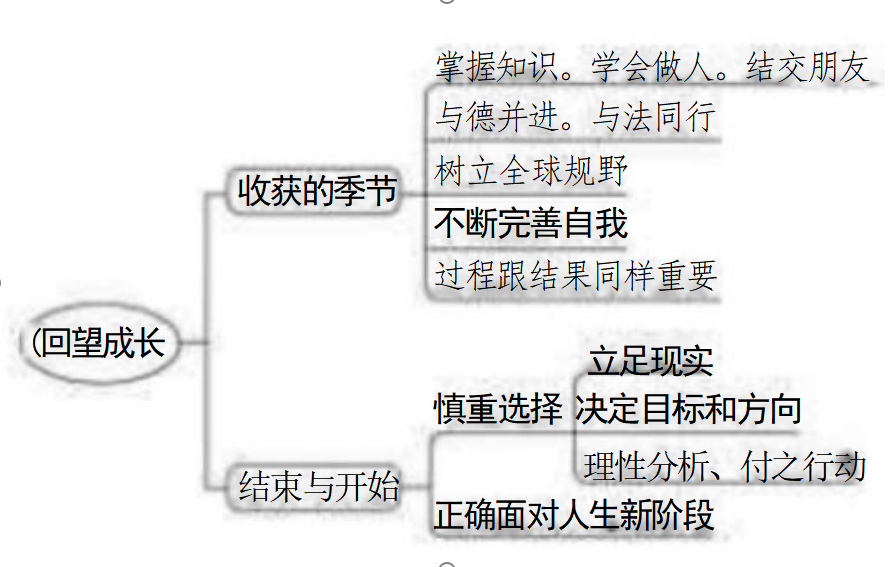 7.2走向未来教学目标 知识目标                                                                明确畅想未来的目的是为了丰富自己的生命，提升生命的质量，延伸生命的宽 度和广度，更是为了很好地服务社会和国家，把个人理想与祖国需要结合起来。 能力目标 增强责任感与使命感，提醒学生时不我待，只争朝夕，踏上新征程，走向成熟 情感态度与价值观目标 引导学生认识到畅想未来不是不切实际的空想，要把握注意事项，规划有意义 的人生，有脚踏实地的行动。                   教学重难点 重点：1.如何畅想未来。 2.踏上新征程，展望未来。           难点：如何畅想未来。 班会活动、自主学习法、诗歌品析法、情景教学法、合作探究法等。 1课时。 2.准备多媒体课件和相关图片等。 3.让学生针对未来人生做一个简单的规划。情景导入生成问题播放张雨生演唱的歌曲《我的未来不是梦》。“……我知道我的未来不是梦/我认真地过每一分钟/我的未来不是梦/我的心跟着希望在动/我的未来不是梦/我认真地过每一分钟/我的未来不是梦/我的心跟着希望在动/跟着希望在动。”师：看得出来，优美的旋律，引起了大家的共鸣。是的，我的未来不是梦，今天，我们就这一话题，展开学习——《走向未来》自主预习 梳理新知1.畅想未来：①畅想未来是为了丰富自己的生命，提升生命的质量，延伸_生命的宽度和广度，更是为了很好地服务社会和国家；②畅想未来需要 开阔的视野，把自己的爱好、需求与国家的发展、世界的繁荣、人类的梦想相结合；③畅想未来不是仅仅预设未来上什么学校，从事什么工作，而是要激发兴趣，大胆尝试，积极行动，不断地反思自己，全面规划有意义的人生；④面向未来，既需要对未来有美好的憧憬，也需要有_脚踏实地__的行动。2.踏上新征程：①时代给我们提供了一个展示才华的广阔舞台，我们要做好准备，抓住机会_，还要善于_创造机会_，成就自己；②同时，我们所面临的挑战与问题，也让我们增添一份沉甸甸的责任感与_使命感，提醒我们时不我待，只争朝夕；⑧走向毕业的过程，也是不断走向_成熟，的过程。探究一：畅想未来合作探究 提升能力【活动一“未来畅想曲”主题班会师：三年弹指一挥间，如今我们即将初中毕业。为考上心中理想的高中，三年来，一千零五十多个日日夜夜的努力，让我们变得强大从而不再畏惧中考这最后难关。在今后的高中生活，我们将全副武装，奏响启程的号角，踏着青春的梦想朝着另一个目标进军，这将又是一个三年，我们会以同样的心态，同样的斗志，同样的决心向它发起挑战，取得更优异的成绩！接下来有请同学们畅想一下未来。学生发言。探究：听了同学们的畅想，老师深受感动。恰同学少年，风华正茂。最后我提两个问题大家思考，一是我们为什么要畅想未来？二是我们畅想未来，需要把握什么?学生分组探究回答。小结：畅想未来是为了丰富自己的生命，提升生命的质量，延伸生命的宽度和广度，更是为了很好地服务社会和国家。畅想未来需要开阔的视野，把自己的爱好、需求与国家的发展、世界的繁荣、人类的梦想相结合。畅想未来不是仅仅预设未来上什么学校，从事什么工作，而是要激发兴趣，大胆尝试，积极行动，不断地反思自己,全面规划有意义的人生。面向未来，既需要对未来有美好的憧憬，也需要有脚踏实地的行动。探究二：踏上新征程活动二材料一理性认识新征程是男儿总要走向远方，/走向远方是为了让生命更辉煌。/走在崎岖不平的路上，/年轻的眼眸里装着梦更装着思想。/不论是孤独地走着还是结伴同行，/让每一个脚印都坚实而有力量。/我们学着承受痛苦。/学着把眼泪像珍珠一样收藏，/把眼泪都贮存在成功的那一天流淌，/那一天，/哪怕流它个大海汪洋。/我们学着对待误解。/学着把生活的苦酒当成饮料一样慢慢品尝，/不论生命经过多少委屈和艰辛，/我们总是以一个朝气蓬勃的面孔，/醒来在每一个早上。/我们学着对待流言。/学着从容而冷静地面对世事沧桑，/“猝然临之而不惊,/无故加之而不怒”，/这便是我们的大勇，/我们的修养。/我们学着只争朝夕。/人生苦短，/道路漫长，/我们走向并珍爱每一处风光，/我们不停地走着，/不停地走着的我们也成了一处风光。/走向远方，/从少年到青年，/从青年到老年，/我们从星星走成了夕阳。——汪国真《走向远方》材料二 雄关漫道真如铁，而今迈步从头越。——毛泽东《忆秦娥·娄山关》师：我们就要结束初中的学习和生活旅程了，更广阔的天地在等待着我们，我们不仅要正确理解自己的人生规划，而且要积极关切国家和民族的发展，关注人类与世界发展的前途和命运，在学习和实践中走向未来。看了以上两则材料，同学们有什么感想，你打算怎样踏上新征程?学生分组探究回答。小结：我们生于伟大的祖国，欣逢伟大的新时代，时代给我们提供了一个展示才华的广阔舞台，我们要做好准备，抓住机会，还要善于创造机会，成就自己。同时,我们所面临的挑战与问题，也让我们增添一份沉甸甸的责任感与使命感，提醒我们时不我待，只争朝夕。走向毕业的过程，也是不断走向成熟的过程。抓住机遇，迎接挑战，让我们出发吧！交流展示 提升能力1.让学生自己谈谈本节课学习的收获与不足。其他学生补充、解疑。教师针对学生的总结予以鼓励、补充、答疑。情感、态度和价值观目标认同终身学习理念，能够坦然面对学习生活中出现的各种压力：认同学习的意义以及在实践中学习的重要性，形成积极参与社会实践的意识，在实践中主动学习，服务社会能力目标能够辨析一些错误的学习观和社会现象，增强辩证思维能力：面对学习压力时，能够选择合适的方法缓解压力：能够主动学习，掌握学习的基本方法，养成良好的学习习惯知识目标知道学习生活中出现的各种压力，以及面对压力时产生的正常心理现象：理解学习是促进个体进步与发展的必要前提，也是适应未来社会生活的一种必备能力：理解在实践中学习的重要性：知道学习是一个长期过程，不可急功近利：理解终身学习理念情感态度价值观目标1.树立不断努力完善自我的信心，形成自尊自信、积极进取的心理品质2.慎重对待人生的一些重要选择，愿意为自己的选择承担责任能力目标掌握科学的方法和策略，为自己作出明智的选择知识目标1.了解初中三年来的收获2.知道过程与结果同样重要3.知道选择对于人生的重要性，学会合理选择的方法和策略困惑一：填报志愿时，黄小舟陷入苦恼：填报重点高中，录取的希望不大；上一所普通高中，万一将来考不上 好大学该怎么办?想去上一所培养学生艺术才能的学校，可父母说自己是“不务正业”;父母让自己上职业技术学校，学习热门的计算机专业，毕业时找一份好工作，但是到毕业时这个专业还会是热门专业吗?困惑一：填报志愿时，黄小舟陷入苦恼：填报重点高中，录取的希望不大；上一所普通高中，万一将来考不上 好大学该怎么办?想去上一所培养学生艺术才能的学校，可父母说自己是“不务正业”;父母让自己上职业技术学校，学习热门的计算机专业，毕业时找一份好工作，但是到毕业时这个专业还会是热门专业吗?困惑二：黄小舟主动跟父母进行了交流，告诉他们自己的真实愿望以及这样想的理由，黄小舟的想法得到了困惑二：黄小舟主动跟父母进行了交流，告诉他们自己的真实愿望以及这样想的理由，黄小舟的想法得到了困惑三：在大家的帮助下，黄小舟终于找到了40多所各类高中，黄小舟希望能够找到以艺术训练为主的学校 。面对这么多的学校信息，下一步该怎么办呢?困惑四：快到填报志愿时，黄小舟在美术班上的一个同学告诫他，现在美术专业人数太多，竞争很激  烈，所以建议他放弃。黄小舟考虑到自己在专业上更有天赋，并且学美术专业是自己一直以来的梦想，黄小舟认真考虑了两个方面的情况，没有选择放弃。困惑五：在大家的帮助下，黄小舟顺利地作出了选择，他感到很愉快。但同时他对自己的选择仍有些忐忑不安 ……5.2少年当自强赵正亮21141212495.1走向世界大舞台董溯侗21061311056.1学无止境孙晓雪21131521306.2多彩的职业王紫燕21031112377.1回望成长马嘉怡21031311207.2走向未来李茹茹2113112118